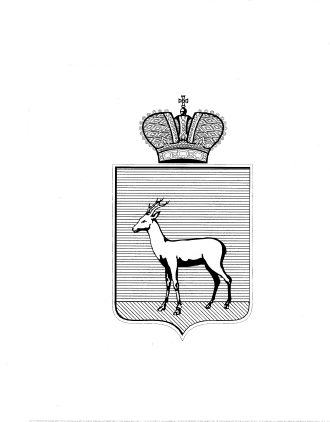 Об утверждении отчета об исполнении бюджета Железнодорожного внутригородского района городского округа Самара Самарской области и сведений о численности муниципальных служащих органов местного самоуправления, работников муниципальных учреждений Железнодорожного внутригородского района городского округа Самара с указанием фактических расходов на оплату их трудаза 9 месяцев  2018 годаВо исполнение статьи 264.2 Бюджетного кодекса Российской Федерации, статьи 52 Федерального закона Российской Федерации               от 06.10.2003 № 131-ФЗ «Об общих принципах организации местного самоуправления в Российской Федерации», Администрация Железнодорожного внутригородского района городского округа Самара постановляет:1.Утвердить отчет об исполнении бюджета Железнодорожного внутригородского района городского округа Самара Самарской области за     9 месяцев 2018 года согласно приложению 1.2.Утвердить сведения о численности муниципальных служащих органов местного самоуправления, работников муниципальных учреждений Железнодорожного внутригородского района городского округа Самара с указанием фактических расходов на оплату их труда за 9 месяцев 2018 года согласно приложению 2. 3.Настоящее постановление вступает в силу со дня его принятия.4. Официально опубликовать настоящее постановление.5. Контроль за выполнением настоящего постановления возложить на заместителя Главы Администрации Железнодорожного внутригородского района городского округа Самара Власову И.М.               Глава Администрации   Железнодорожного внутригородского    района городского округа Самара                                              В.В.ТюнинН.В.Мажарова339 01 17